                REPUBLIKA HRVATSKADUBROVAČKO-NERETVANSKA ŽUPANIJA  GRAD METKOVIĆ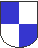 JEDINSTVENI UPRAVNI ODJELOdsjek za komunalne poslove, prostorno planiranje,gospodarstvo i fondove EUKLASA: 302-02/21-01/01URBROJ: 2148/01-01/02-21-1Metković, 13. listopada 2021.g.    VODITELJICA ODSJEKA  Sanda Tomić, dipl.iur., v.r.NACRT PROGRAMA POTPORA PODUZETNICIMA ZA UBLAŽAVANJE POSLJEDICA UZROKOVANIH PANDEMIJOM KORONAVIRUSA COVID – 19 TIJEKOM 2021. GODINE POZIV JAVNOSTI ZA DOSTAVU MIŠLJENJA, PRIMJEDBI I PRIJEDLOGA  PUTEM INTERNETSKOG SAVJETOVANJA S JAVNOŠĆUNACRT PROGRAMA POTPORA PODUZETNICIMA ZA UBLAŽAVANJE POSLJEDICA UZROKOVANIH PANDEMIJOM KORONAVIRUSA COVID – 19 TIJEKOM 2021. GODINE POZIV JAVNOSTI ZA DOSTAVU MIŠLJENJA, PRIMJEDBI I PRIJEDLOGA  PUTEM INTERNETSKOG SAVJETOVANJA S JAVNOŠĆURAZLOZI DONOŠENJA               AKTANa temelju odredbi članka 35. Zakona o lokalnoj i područnoj (regionalnoj) samoupravi („NN RH“, br. 330/01, 60/01, 29/05, 109/07, 125/08, 36/09, 150/11, 144/12, 19/13 – pročišćeni tekst, 137/15, 123/17, 98/19 i 144/20), članka 11. st. 2. Zakona o poticanju razvoja malog gospodarstva („Narodne novine“ RH, br. 29/02, 63/07, 53/12, 56/13 i 121/16), članka 36. Statuta Grada Metkovića („Neretvanski glasnik“ broj 1/21) Gradsko vijeće Grada Metkovića donosi Program potpora poduzetnicima za ublažavanje posljedica uzrokovanih pandemijom koronavirusa COVID – 19, kojim se utvrđuju cilj Programa, vrste potpora, uvjeti za dodjelu potpora, korisnici i nositelji provedbe mjera, te sredstva za realizaciju mjera.Temeljem Programa objavit će se javni pozivi za podnošenje prijava za dodjelu potpora poduzetnicima za ublažavanje posljedica uzrokovanih pandemijom koronavirusa COVID – 19 tijekom 2021. godine.CILJEVI PROVOĐENJA                     SAVJETOVANJACilj provođenja savjetovanja sa javnošću je upoznavanje javnosti s predloženim Programom te dobivanja mišljenja, primjedbi i prijedloga na isti.ROK ZA PODNOŠENJE MIŠLJENJA, PRIMJEDBI I PRIJEDLOGA13. listopada 2021. – 21. listopada 2021.ADRESA I NAČIN PODNOŠENJA MIŠLJENJA, PRIMJEDBI I PRIJEDLOGAPisane primjedbe na  prijedlog Programa dostavljaju se na zadanom obrascu (u prilogu) i to elektroničkom poštom na e-mail: pnn@metkovic.hr ili osobno na pisarnicu Grada, na adresi: Stjepana Radića 1, 20350 Metković.Sukladno odredbama članka 11. Zakona o pravu na pristup informacijama („Narodne novine“ broj 25/13, 85/15) nakon provedenog savjetovanja sa javnošću, nositelj izrade akta dužan je o prihvaćenim/neprihvaćenim primjedbama i prijedlozima obavijestiti javnost putem svoje web stranice na kojoj će objaviti Izvješće o provedenom savjetovanju sa javnošću.Sukladno odredbama članka 11. Zakona o pravu na pristup informacijama („Narodne novine“ broj 25/13, 85/15) nakon provedenog savjetovanja sa javnošću, nositelj izrade akta dužan je o prihvaćenim/neprihvaćenim primjedbama i prijedlozima obavijestiti javnost putem svoje web stranice na kojoj će objaviti Izvješće o provedenom savjetovanju sa javnošću.